ЗАКЛЮЧЕНИЕо результатах публичных слушанийпо проекту постановления мэрии города Новосибирска «О проекте планировки территории, ограниченной улицами Дуси Ковальчук, Плановой, Жуковского, рекой 2-я Ельцовка и Красным проспектом, в Заельцовском районе»Публичные слушания по проекту постановления мэрии города Новосибирска «О проекте планировки территории, ограниченной улицами Дуси Ковальчук, Плановой, Жуковского, рекой 2-я Ельцовка и Красным проспектом, в Заельцовском районе» (далее – проект постановления) состоялись 18.01.2019.На публичных слушаниях в соответствии с регистрацией:граждане, являющиеся участниками публичных слушаний и постоянно проживающие на территории, в пределах которой проводятся публичные слушания – отсутствовали.иные участники публичных слушаний в соответствии с законодательством о градостроительной деятельности – присутствовало 4 человека.Настоящее заключение подготовлено в соответствии с протоколом публичных слушаний от 24.01.2019.В процессе проведения публичных слушаний: 1. Предложения и замечания граждан, постоянно проживающих на территории, в отношении которой подготовлены данные проекты, правообладателей находящихся в границах этой территории земельных участков и (или) расположенных на них объектов капитального строительства, а также правообладателей помещений, являющихся частью указанных объектов капитального строительства не поступало.2. Предложения иных участников публичных слушаний в соответствии с законодательством о градостроительной деятельности:2.1. Предложение ООО «Холдинговая компания «ГК «Стрижи».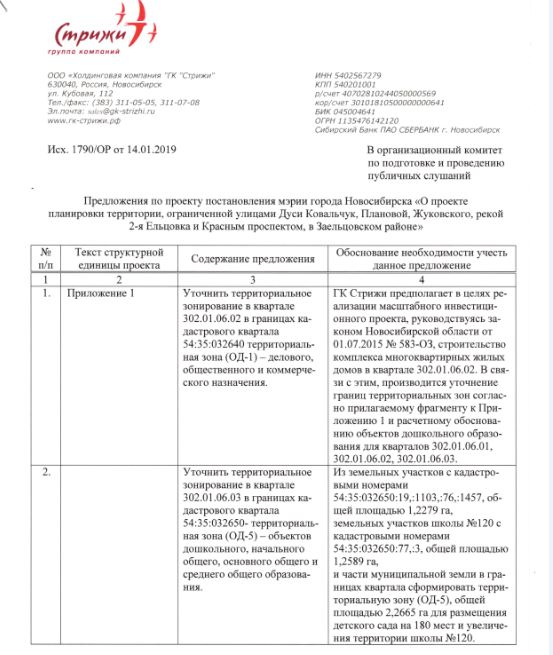 3. Внесены предложения экспертов в соответствии с законодательством о градостроительной деятельности:3.1. Предложения эксперта Баранова Александра Юрьевича – архитектора, индивидуального предпринимателя с предложением – утвердить проект планировки с замечаниями:3.1.1. В приложении 1 уточнить зону планируемого размещения объектов капитального строительство в квартале 302.01.06.03 в границах кадастрового квартала 54:35:032650 зона объектов дошкольного, начального общего, основного общего и среднего общего образования.3.2. Предложение эксперта Ющук Ларисы Анатольевны – директора ООО ТАМ «Лантерна» с предложением – утвердить проект планировки с замечаниями:3.2.1. В приложении 1 в квартале 302.01.02.01 отобразить объект дополнительного образования.3.2.2. В приложении 1 в квартале 302.01.06.03 зону объектов здравоохранения изменить на зону объектов делового, общественного и коммерческого назначения, в том числе многоэтажных жилых домов и отобразить объект здравоохранения.По результатам проведения публичных слушаний организационный комитет по подготовке и проведению публичных слушаний по проекту постановления мэрии города Новосибирска «О проекте планировки территории, ограниченной улицами Дуси Ковальчук, Плановой, Жуковского, рекой 2-я Ельцовка и Красным проспектом, в Заельцовском районе» (далее – оргкомитет) сделал следующие выводы.Считать состоявшимися публичные слушания по проекту постановления мэрии города Новосибирска «О проекте планировки территории, ограниченной улицами Дуси Ковальчук, Плановой, Жуковского, рекой 2-я Ельцовка и Красным проспектом, в Заельцовском районе». Процедура проведения публичных слушаний по проекту постановления мэрии города Новосибирска «О проекте планировки территории, ограниченной улицами Дуси Ковальчук, Плановой, Жуковского, рекой 2-я Ельцовка и Красным проспектом, в Заельцовском районе» осуществлена в соответствии с Градостроительным кодексом Российской Федерации, Федеральным законом от 06.10.2003 № 131-ФЗ «Об общих принципах организации местного  самоуправления в Российской Федерации» и решением городского Совета депутатов города Новосибирска от 20.06.2018 № 640 «О порядке организации и проведения в городе Новосибирске общественных обсуждений и публичных слушаний в соответствии с законодательством о градостроительной деятельности».Оргкомитет считает целесообразным учитывать следующие предложения:в приложении 1 к проекту планировки территории, ограниченной улицами Дуси Ковальчук, Плановой, Жуковского, рекой 2-я Ельцовка и Красным проспектом, в Заельцовском районе (далее – проект планировки):в квартале 302.01.02.01 отобразить объект дополнительного образования (п. 3.2.1 настоящего заключения);в квартале 302.01.06.03: зону объектов здравоохранения изменить на зону объектов делового, общественного и коммерческого назначения, в том числе многоэтажных жилых домов и отобразить объект здравоохранения (п. 3.2.2 настоящего заключения);откорректировать отображение границ зоны застройки объектами дошкольного, начального общего, основного общего и среднего (полного) общего образования и зоны объектов делового, общественного и коммерческого назначения, в том числе многоэтажных жилых домов (п. 3.1.1 настоящего заключения);не отображать границы зоны застройки жилыми домами смешанной этажности;отобразить условный знак – «дошкольные образовательные организации (детские сады)»;в квартале 302.01.06.02:зону объектов дошкольного, начального общего, основного общего и среднего общего образования отобразить как зону объектов делового, общественного и коммерческого назначения, в том числе многоэтажных жилых домов;отобразить условный знак – «встроено-пристроенные дошкольные образовательные учреждения (детские сады)»;внести в графическую и текстовую части соответствующие изменения;во всех приложениях к проекту планировки и проектам межевания устранить технические ошибки и несоответствия.Проект постановления мэрии города Новосибирска «О проекте планировки территории, ограниченной улицами Дуси Ковальчук, Плановой, Жуковского, рекой 2-я Ельцовка и Красным проспектом, в Заельцовском районе» получил положительную оценку и рекомендуется к утверждению с учетом предложений, одобренных оргкомитетом.28.01.2019г. НовосибирскПредседатель организационного комитетаСтолбов В. Н..Секретарь организационного комитетаКучинская О. В.